La fiesta de la tomatina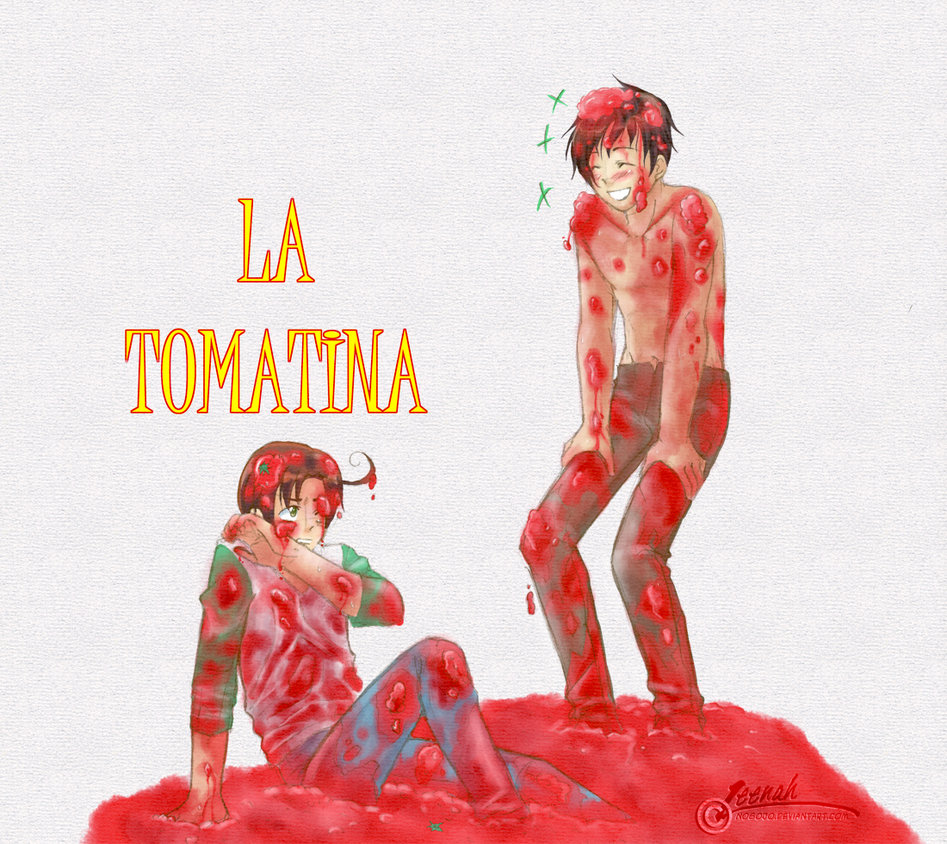 ¿Dónde tiene lugar la fiesta? (ciudad y comunidad autónoma) …………………………………………………………………………………………………………………………………………………………………….¿Cuándo tiene lugar? …………………………………………………………………………………………………………………………………..¿Cuál es la fecha de origen de esta fiesta? …………………………………………………………………………………………………..Completa la frase: Según la leyenda, el origen de la fiesta proviene de una pelea entre los que ……………………………… la fiesta de “Gigantes y Cabezudos” y algunos …………………………………… que querían participar en el desfile.¿Cuántas personas participan en esta fiesta?	 50 000 personas 5 000 personas 5 000 000 de personas¿A qué hora empieza la fiesta?	………………………………………………………………………………………………………………….. ¿Cómo se llama esta celebración? Explica en qué consiste.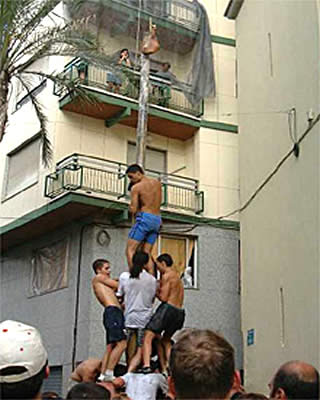 ………………………………………………………………………………………………………………………………………………………………………………………………………………………………………………………………………………………………………………………………………………………………………………………………………………………………………………………………………………………………………………………………¿Cuál es la etapa después del palo jabón?…………………………………………………………………………………………………………………………………………………………………………Los jóvenes llegan con 						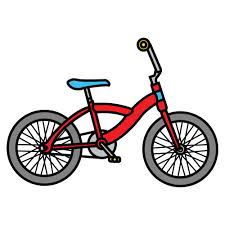 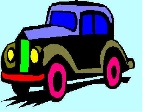 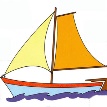 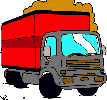 ¿Qué lanzan? ……………………………………………………………………………………………………………………………………………………¿Cuánto tiempo dura el combate? …………………………………………………………………………………………………………………..